Alle Firefox schliessen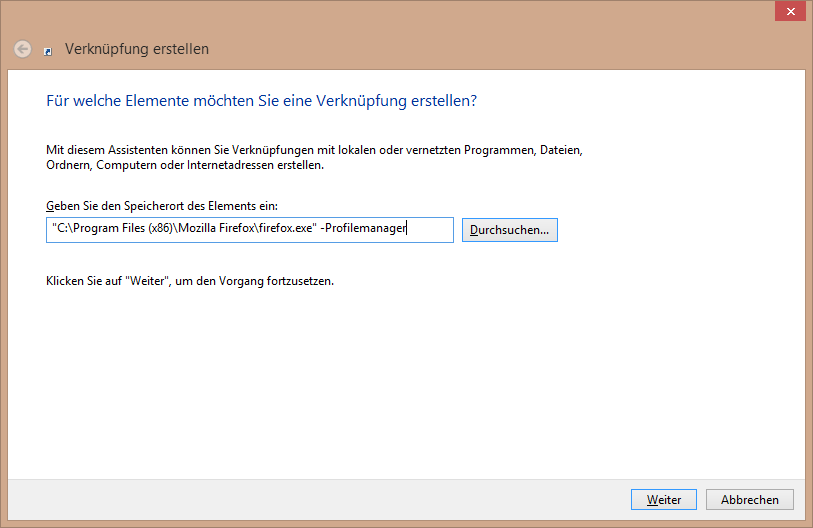 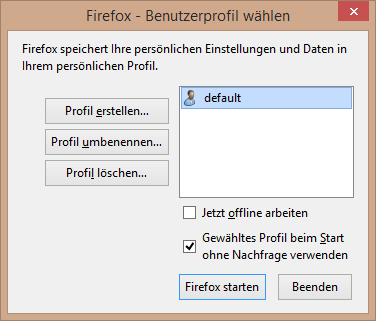 Profil erstellen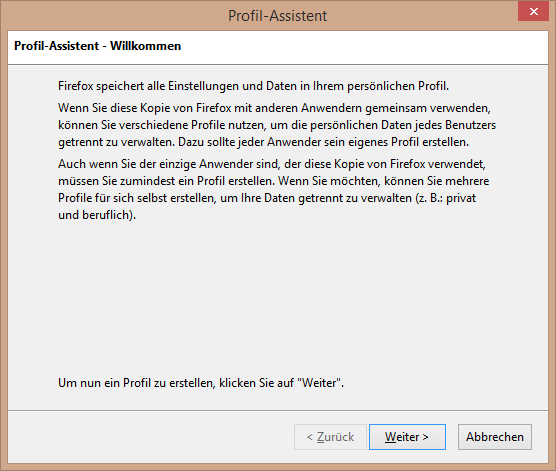 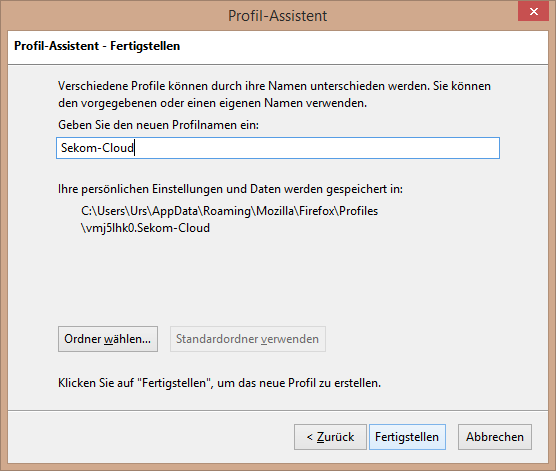 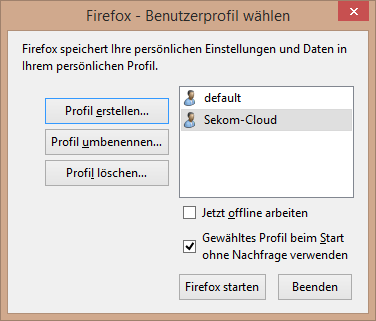 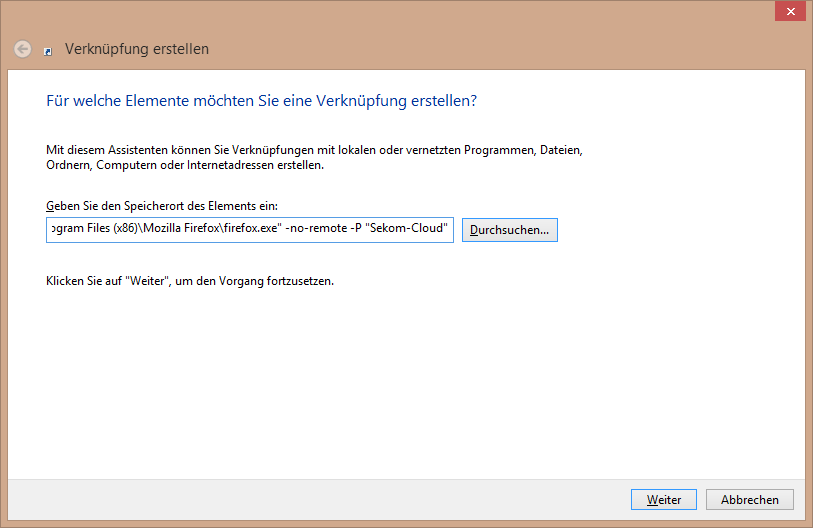 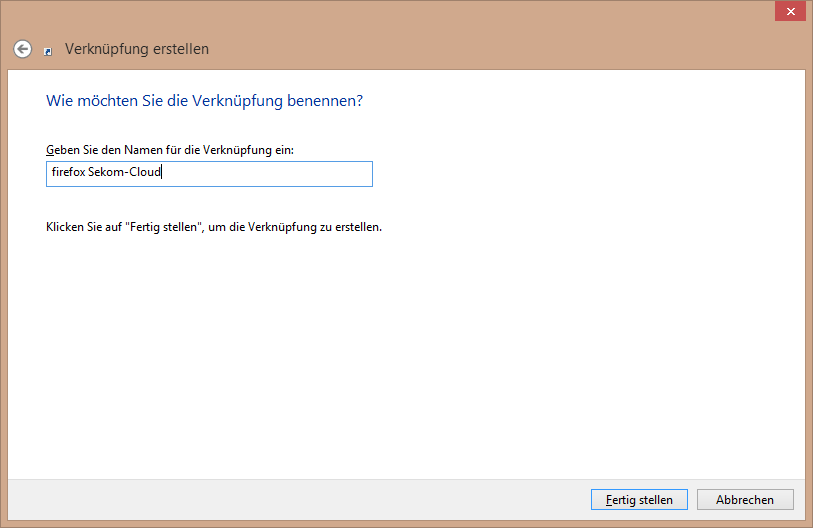 Für jedes Profil  so erstellen.